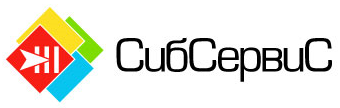 Общество с ограниченной ответственностью «СибСервиС» (ООО «СибСервиС»)Юридически адрес: Россия, 630089, г. Новосибирск, ул. Кошурникова, 49Фактический адрес: Россия, 630111, г. Новосибирск, ул. Кропоткина, 126/1 офис 206К./сч. 30101810300000000503 в Отделении 1 Главного управления Центрального Банка Российской Федерации по Центральному Федеральному округу г. Москва.БИК 044583503 Р./сч. 40702810200600000178 ИНН 5401344953 КПП 540101001 ОГРН 111547602519Директор Заикин Виктор ИгоревичТел. +7 (383) 381 41 07          3814107@mail.ru          www.sibservice54.ruКоммерческое предложение № 160916/1 от 16.09.2016                         г. Новосибирск, ул. Обская,82.                  АВТОМАТИКА ВОРОТ COMUNELLO пр.  ИталияРасчет действителен в течении 3 банковских дней.             Сроки поставки: 7-10 рабочих дней после поступления оплаты.Условия поставки: Склад покупателя. Адрес: г. Новосибирск, ул. Обская,82.  Доставка товара до покупателя осуществляется за счет Поставщика. Транспортные расходы включены в стоимость товара.Ответственное лицоОт Поставщика                             _______      _________________/___________________/    М.П.№Наименование товара, работ, услугЕд. изм.Кол-воЦенаСумма1Электропривод линейный 2 шт.; блок управления Шт.427 900,00111 600,002Фотоэлементы безопасностиШт.41 700,006 800,003Кабель силовой  3*1,5М.16035,005 600,004Прокладка кабеля в штробу асфальта с последующим восстановлением с учетом материалов М. 60200,0012 000,005Прокладка кабеля в помещенииМ.10025,002 500,006Монтаж, подключение и настройка приводовШт.47 000,0028 000,00                                                        Итого:166 500,00Рекомендуем дополнительное оборудованиеРекомендуем дополнительное оборудованиеРекомендуем дополнительное оборудованиеРекомендуем дополнительное оборудованиеРекомендуем дополнительное оборудование1Фотоэлементы безопасности дополнительныеШт.41 700,006 800,002Столбик под фотоэлементы с монтажомШт.81 200,009 600,003Комплект эл.магнитного замка для ворот с монтажомШт.45 000,0020 000,004Лампа сигнальнаяШт.41 700,006 800,005Ящик металлический для блока управленияШт.41 900,007 600,00 ИтогоИтогоИтогоИтогоИтого50 800,00